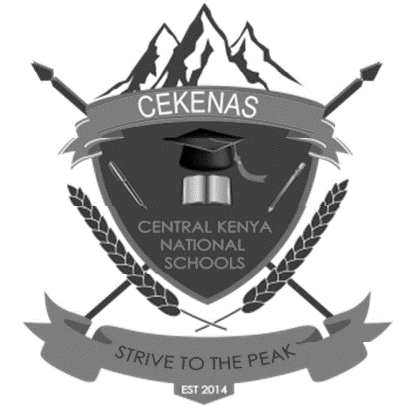 CEKENAS END OF TERM ONE EXAM-2022FORM FOUR EXAMKenya Certificate of Secondary Education.(K.C.S.E)BIOLOGY PRACTICAL231/3BIOLOGYPAPER 3(PRACTICAL)TIME: 1¼ HRSCONFIDENTIAL INSTRUCTIONSThese instructions are to enable the Head of Institution and the teacher in charge of Biology to make preparations for 231/3 Biology Practical.No one else should have access to this information either directly or indirectly.Each candidate requires the following- Specimen H (Lantana twig with flowers/fruits)- Irish potato- Specimen K (creeping grass complete with roots and internodes)- Specimen P (medium sized Avocado fruit)- 5mls of Dilute Hydrogen peroxide solution- 5mls of Solution K (0.5 M Hydrochloric acid)- 5mls of Solution L (Distilled water)- 5mls of Solution M (0.5 M sodium hydroxide solution)- Access to Washing up solution (Glycerine)- Stop watch- Measuring cylinder- Dropper- Glass rod- White tile- Scapel- 4 test tubes in a test tube rack- Iodine solution- Distilled water in a wash bottle- Each student should carry a clear ruler